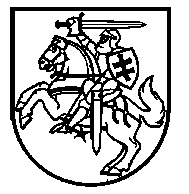 LIETUVOS RESPUBLIKOS ŠVIETIMO, MOKSLO IR SPORTO MINISTERIJABiudžetinė įstaiga, A. Volano g. 2, 01516 , tel. (8 5)  219 1225 / 219 1152, el. p. smmin@smm.lt, http://www.smm.lt. Duomenys kaupiami ir saugomi Juridinių asmenų registre, kodas 188603091.Atsisk. sąsk. LT30 7300 0100 0245 7205 „Swedbank“, AB, kodas 73000_____________________________________________________________________________________________Švietimo, mokslo ir sporto ministerija (toliau – Ministerija) informuoja, jog siekiant užtikrinti tvarią Neformaliojo vaikų švietimo (toliau – NVŠ)  finansavimo sistemą, 2020 metais NVŠ veiklos bus ir toliau finansuojamos išlaikant 2019 m. finansavimo lygį. Finansavimas savivaldybes ir švietimo teikėjus pasieks įprasta pastarųjų metų tvarka. Prašome savivaldybių administracijų plėtoti neformaliojo vaikų švietimo veiklas ir informuoti teikėjus apie finansavimo tęstinumą. Teigiamai vertiname Lietuvoje plačiai išvystytą meno ir sporto mokyklų tinklą, didelę meno ir sporto krypčių programų pasiūla – jose dalyvauja beveik 70 proc. visų neformaliojo švietimo užsiėmimus pasirinkusių mokinių, tačiau atkreipiame dėmesį, kad tik 5 proc. Lietuvos mokinių dalyvauja STEAM (angl. Science, Technology, Engineering, Art (creative activities), Mathematics) krypčių programose. Lietuvos Respublikos Vyriausybės programos įgyvendinimo priemonėse bei vykdomų reformų projektuose STEAM plėtra numatyta kaip viena iš prioritetinių veiklų nuo ikimokyklinio ugdymo iki aukštojo mokslo. Ministerija rekomenduoja savivaldybėms plėtojant neformalųjį vaikų švietimą didesnį dėmesį skirti STEAM krypties programoms ir jų finansavimui. Remiantis Neformaliojo vaikų švietimo krypčių klasifikatoriumi, patvirtintu švietimo ir mokslo ministro 2012 m. rugpjūčio 16 d. įsakymu Nr. V-1240, STEAM programoms būtų priskiriamos: techninė kūryba, technologijos, gamta ir ekologija, informacinės technologijos, taip pat medijos ar kitos programos, didinančios kūrybiškumą ir įgyvendinamos naudojant technologijas. Skatinamos programos, kurios STEAM veiklas integruoja su fizinio aktyvumo, meninio ugdymo ir kitais užsiėmimais.Primename, kad Neformaliojo vaikų švietimo lėšų skyrimo ir panaudojimo tvarkos aprašo (toliau – Aprašas) pakeitimai, įforminti 2019 m. lapkričio 18 d. švietimo, mokslo ir sporto ministro įsakymu Nr. V-1316 „Dėl švietimo ir mokslo ministro 2018 m. rugsėjo 12 d. įsakymo Nr. V-758 „Dėl neformaliojo vaikų švietimo lėšų skyrimo ir panaudojimo tvarkos aprašo patvirtinimo pakeitimo“, parengti išanalizavus dalyvavimo NVŠ veiklose statistiką, taip pat atsižvelgiant į atliekamų apklausų duomenis bei į suinteresuotų pusių teikiamas rekomendacijas. Taip pat, savivaldybės skatinamos analizuoti NVŠ duomenis, kaupiamus švietimo registruose, naudotis viešąja neformaliojo vaikų švietimo statistika E.mokyklos portale (https://www.emokykla.lt/neformalus/pradzia) ir ŠVIS (http://svis.emokykla.lt/neformalus-vaiku-svietimas/) ir priimti sprendimus, kad kiekvienas vaikas atrastų norimą neformaliojo švietimo programą.Atkreipiame dėmesį į tai, kad, atlikus Aprašo pakeitimus, NVŠ teikėjais gali būti ir profesinio mokymo įstaigos, kuriose yra puikios galimybės įgyvendinti įvairių krypčių, tarp jų – ir STEAM programas, kurios yra skirtos ir vyresniems mokiniams.Be to, Aprašas numato, kad įgyvendinant gerovės valstybės nuostatas ir siekiant mažinti socialinius ir švietimo netolygumus, vaikams, turintiems įvairių ugdymo poreikių ar gaunantiems socialinę paramą, suteikiama pirmumo teisė naudotis NVŠ lėšomis, jei vaikų, norinčių pasinaudoti minėtomis lėšomis, būtų daugiau, nei leidžia finansinės galimybės. Remiantis ŠVIS duomenimis, NVŠ dalyvauja tik 30 proc. įvairių ugdymosi poreikių turinčių vaikų. Bendras visų vaikų dalyvavimas NVŠ yra 60 proc. Šiuo metu yra kuriamos ŠVIS ir Socialinės paramos šeimai informacinės sistemos (SPIS) sąsajos, kurios palengvins vaikų, dalyvaujančių NVŠ ir gaunančių socialinę paramą, stebėseną nacionaliniu ir savivaldybės lygmenimis.Konkrečios rekomendacijos, kaip įgyvendinti NVŠ lėšų skyrimo ir panaudojimo tvarkos aprašo nuostatas, skelbiamos Lietuvos neformaliojo švietimo centro tinklapyje adresu  https://www.lmnsc.lt/nvs-programu-tikslinis-finansavimas/. Aušra Birietienė, (8 5)  219 1167, el. p. Ausra.Birietiene@smm.ltSavivaldybių administracijoms 2020    -     Nr. Į  DĖL NEFORMALIOJO VAIKŲ ŠVIETIMO FINANSAVIMO Švietimo, mokslo ir sporto ministras          Algirdas Monkevičius